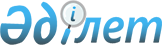 О признании утратившим силу постановления акимата Карагандинской области от 29 июня 2016 года № 48/05 "О делении территории Актогайского и Каркаралинского районов Карагандинской области на зоны"Постановление акимата Карагандинской области от 31 октября 2019 года № 61/07. Зарегистрировано Департаментом юстиции Карагандинской области 5 ноября 2019 года № 5521
      В соответствии с законами Республики Казахстан от 23 января 2001 года "О местном государственном управлении и самоуправлении в Республике Казахстан", от 10 июля 2002 года "О ветеринарии", приказом исполняющего обязанности Министра сельского хозяйства Республики Казахстан от 31 декабря 2009 года № 767 "Об утверждении Правил деления территории на зоны" (зарегистрирован в Реестре государственной регистрации нормативных правовых актов № 6027), постановлением акимата Каркаралинского района Карагандинской области от 22 июля 2016 года №154 "О признании утратившим силу постановления акимата Каркаралинского района", постановлением акимата Актогайского района Карагандинской области от 5 августа 2016 года № 36/01 "О снятии ограничительных мероприятий", акимат Карагандинской области ПОСТАНОВЛЯЕТ:
      1. Признать утратившим силу постановление акимата Карагандинской области от 29 июня 2016 года № 48/05 "О делении территории Актогайского и Каркаралинского районов Карагандинской области на зоны" (зарегистрировано в Реестре государственной регистрации нормативных правовых актов № 3913, опубликовано 30 июля 2016 года в газетах "Индустриальная Караганда" № 98-99 (22043-22044), "Орталық Қазақстан" № 120 (22225), 28 июля 2016 года в информационно-правовой системе "Әділет").
      2. Контроль за исполнением настоящего постановления возложить на курирующего заместителя акима области.
      3. Настоящее постановление вводится в действие со дня его первого официального опубликования.
					© 2012. РГП на ПХВ «Институт законодательства и правовой информации Республики Казахстан» Министерства юстиции Республики Казахстан
				
      Аким Карагандинской области

Ж. Қасымбек
